Constructing TrianglesConstructing TrianglesConstructing Triangles(a)(b)(c)Construct this triangle using a ruler and protractor.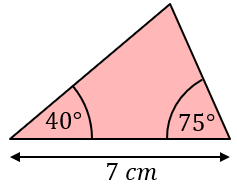 Construct this triangle using a ruler and protractor.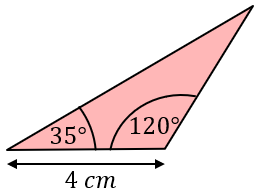 Construct this triangle using a ruler and protractor.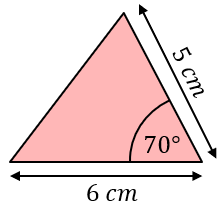 (d)(e)(f)Construct this triangle using a ruler and protractor.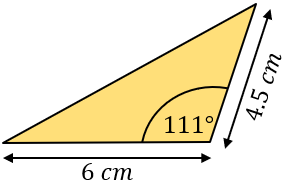 Construct this triangle using a ruler and compasses.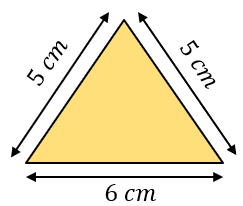 Construct this triangle using a ruler and compasses.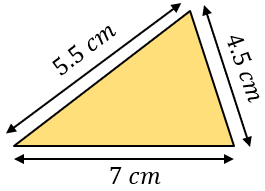 